山梨県福祉プラザ駐輪場及び運行経路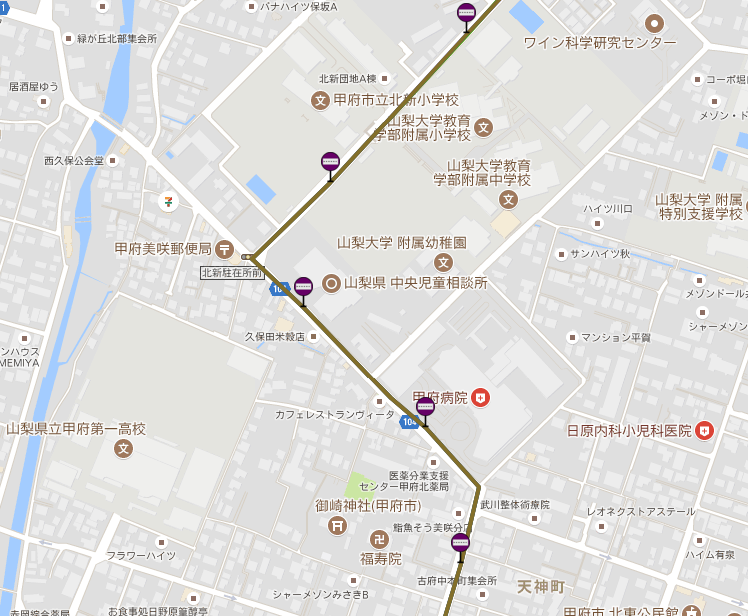 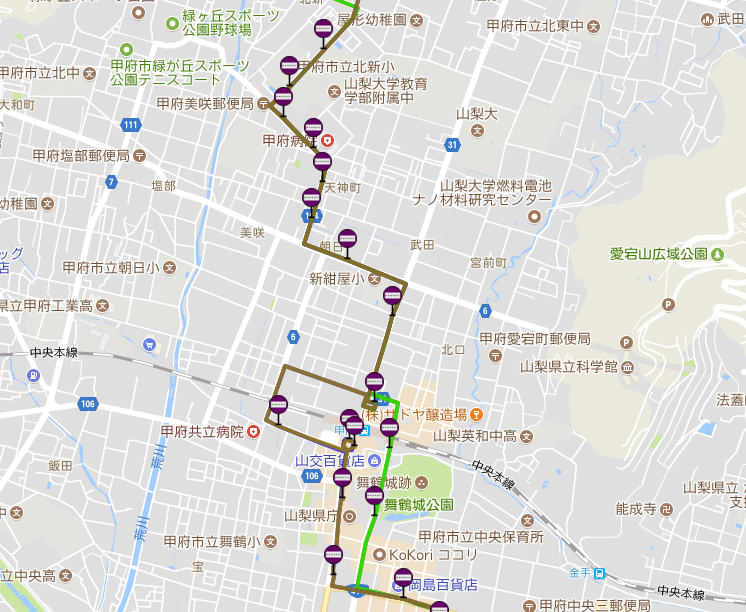 